Week beginning Monday 30th November 2020Hawthorn We are here to help. If you have any questions or concerns please telephone the office.Sally, Richelle, Sam and LaibaBook of the week:Stick Man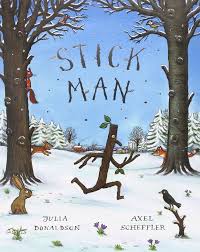 Familiar story of the week:The Three Billy Goats Gruff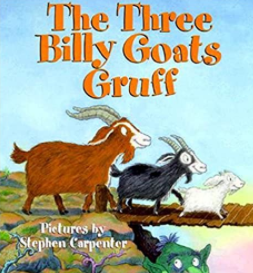 Familiar story of the week:The Three Billy Goats GruffRhyme of the week:5 Little Men in a Flying Saucer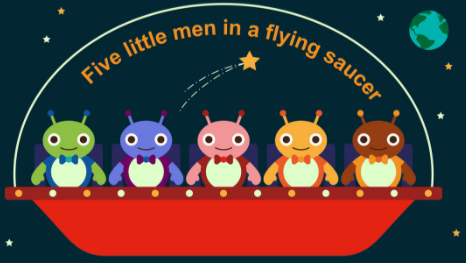 Sound of the week:G g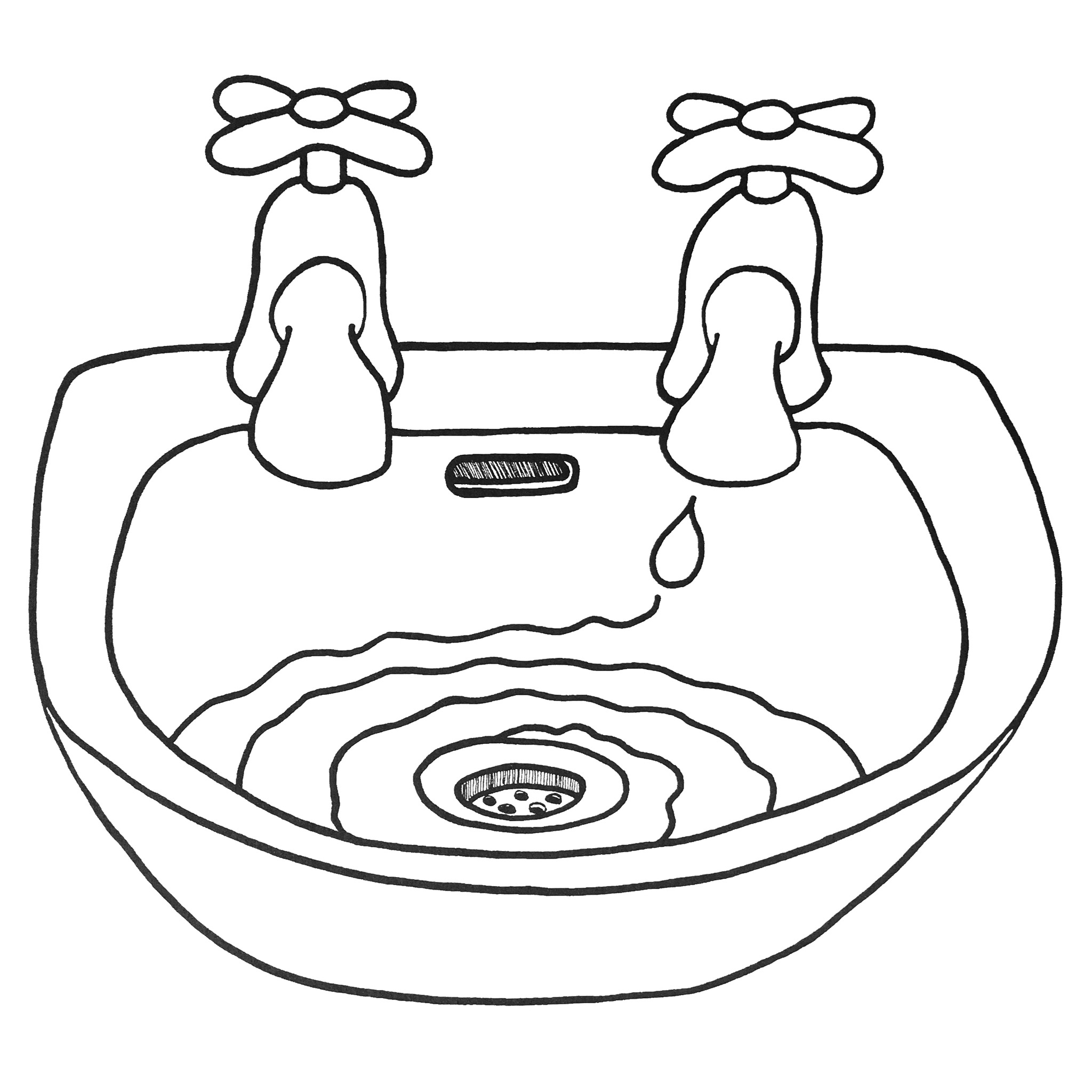 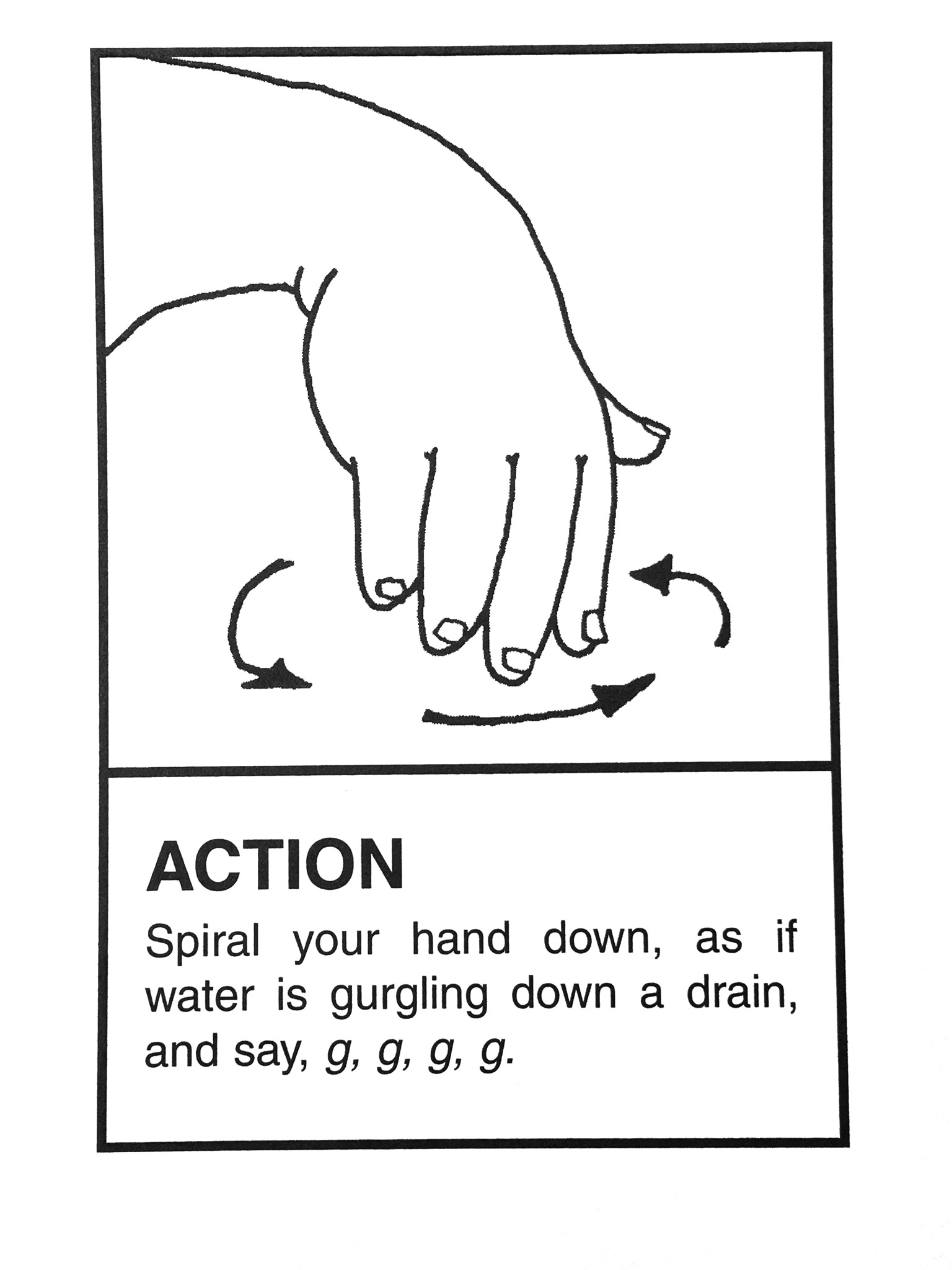 Number of the week:9 nine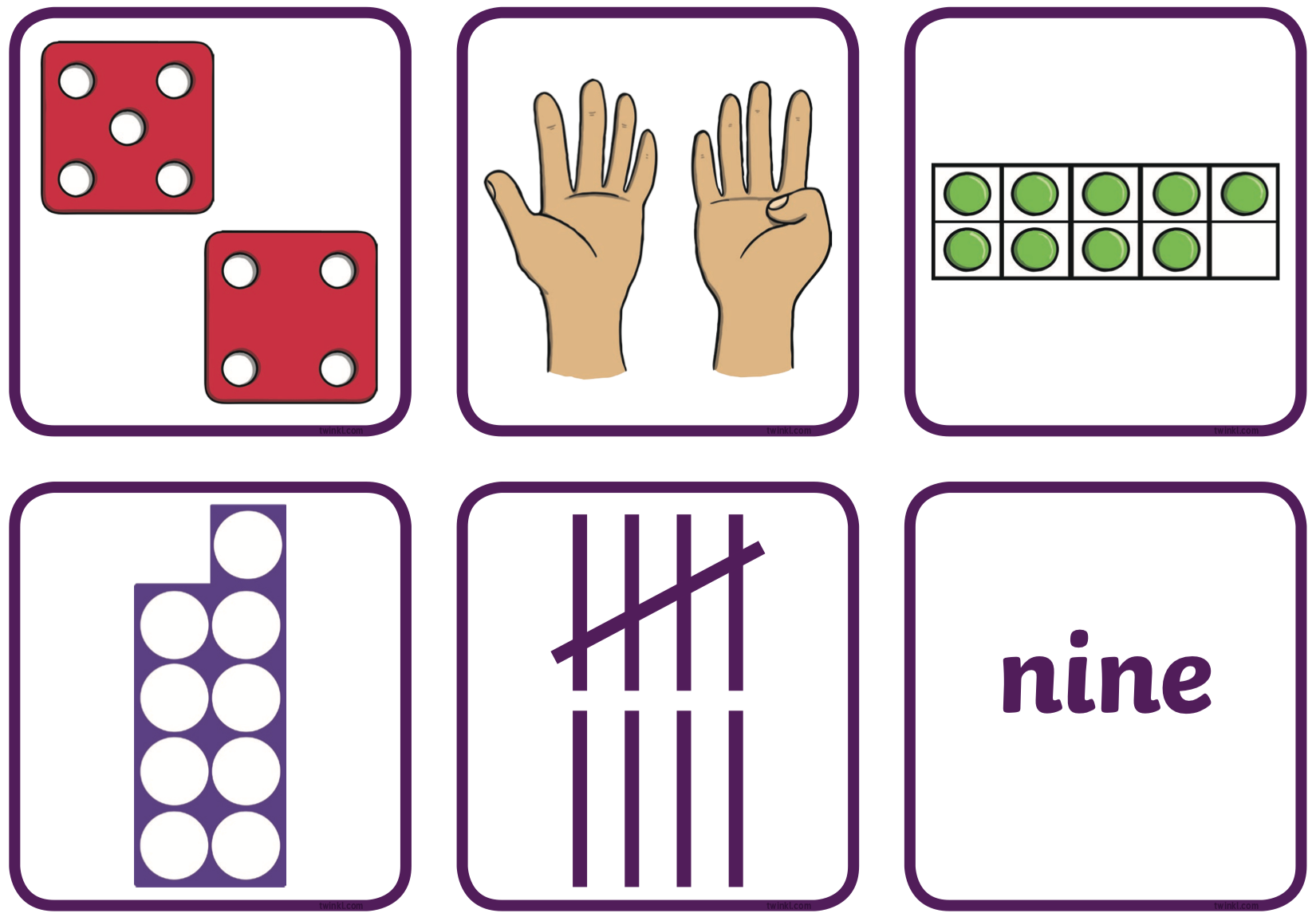 Number of the week:9 nineSign of the week:Good morning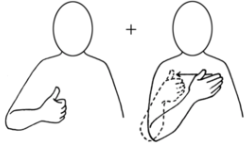 Indoor learning:Investigating lengthConstructing bridgesBeing imaginative creating lollipop people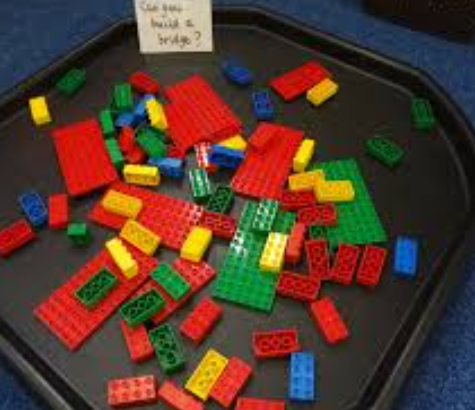 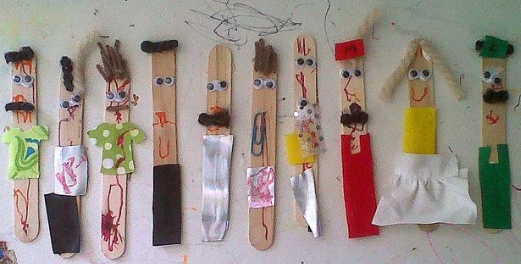 Indoor learning:Investigating lengthConstructing bridgesBeing imaginative creating lollipop peopleOutdoor learning:Using natural resources to create stick menDeveloping our climbing skillsObserving seasonal changes in our environment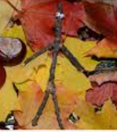 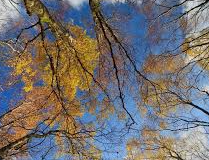 Outdoor learning:Using natural resources to create stick menDeveloping our climbing skillsObserving seasonal changes in our environment